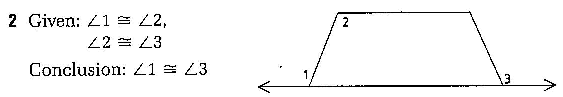          Statements				Reasons			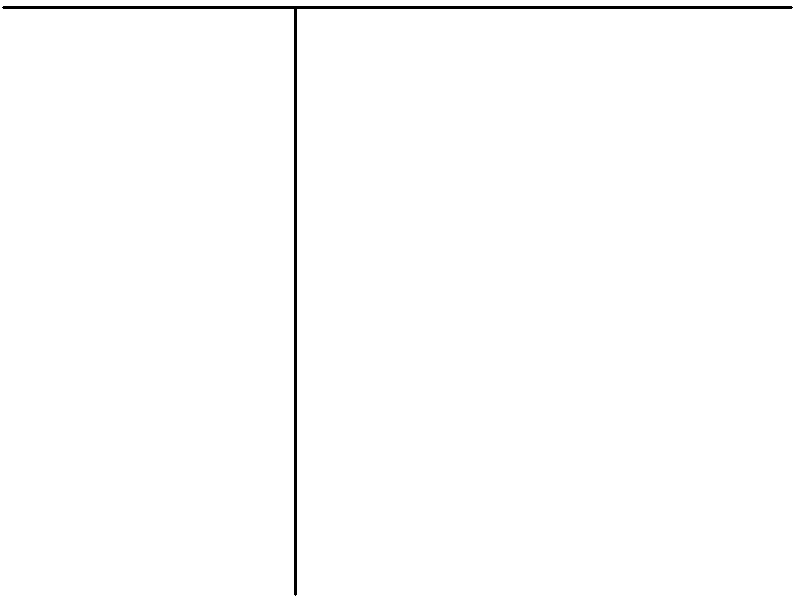 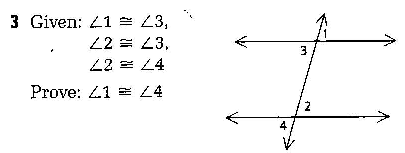          Statements				Reasons			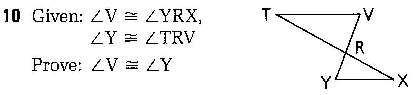 	Statements				Reasons			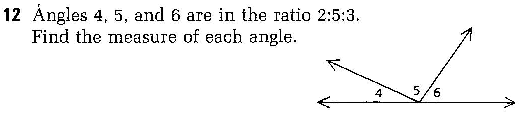 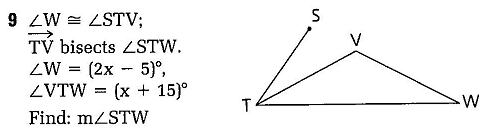 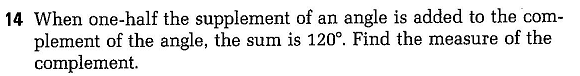 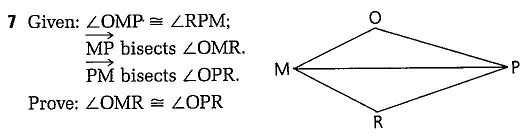          Statements				Reasons			